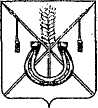 АДМИНИСТРАЦИЯ КОРЕНОВСКОГО ГОРОДСКОГО ПОСЕЛЕНИЯКОРЕНОВСКОГО РАЙОНАПОСТАНОВЛЕНИЕот 14.12.2018   		                                                  			  № 1620г. Кореновск О проведении муниципальной розничной универсальной ярмаркина территории Кореновского городского поселенияКореновского района с 1 января 2019 года по 10 августа 2019 годаВ соответствии с Федеральным законом от 6 октября 2003 года                               № 131-ФЗ «Об общих принципах организации местного самоуправления в Российской Федерации», Федеральным законом от 28 декабря 2009 года                        № 381-ФЗ «Об основах государственного регулирования торговой деятельности в Российской Федерации», Законом Краснодарского края                        от 1 марта 2011 года № 2195-КЗ «Об организации деятельности розничных рынков, ярмарок и агропромышленных выставок-ярмарок на территории Краснодарского края», Законом Краснодарского края от 05 октября 2018 года № 3863-КЗ «О внесении изменений в Закон Краснодарского края «Об организации деятельности розничных рынков, ярмарок и агропромышленных выставок-ярмарок на территории Краснодарского края», Постановлением главы администрации (губернатора) Краснодарского края от 6 марта 2013 года № 208 «Об установлении требований к организации выставок-ярмарок, продажи товаров (выполнения работ, оказания услуг) на ярмарках, выставках-ярмарках на территории Краснодарского края», Уставом Кореновского городского поселения Кореновского района, рассмотрев заявление Акционерного Общества «Экспо-Центр» от 13 ноября 2018 года администрация Кореновского городского поселения Кореновского района  п о с т а н о в л я е т:1. Организовать проведение муниципальной розничной универсальной ярмарки на территории Кореновского городского поселения Кореновского района.2. Организатором ярмарки определить Акционерное Общество «Экспо-Центр»: почтовый/юридический адрес: 350075 Краснодарский край, город Краснодар, улица Стасова, д.182/1 помещение 8; телефон: 8 (861) 210-24-46, факс:8 (86142) 4-24-77.3. Срок проведения ярмарки установить с 1 января 2019 года по                      10 августа 2019 года.4. Место проведения ярмарки определить:4.1. Земельный участок, расположенный по адресу: Краснодарский край, Кореновский район, город Кореновск, улица Мироненко, рынок № 2, участок № 4. Кадастровый номер земельного участка 23:12:0601030:522. Время проведения ярмарки установить с 06 часов 30 минут до 14 часов 00 минут.5. Организатору ярмарки:5.1. Разработать и утвердить план мероприятий по организации и проведению ярмарки и продаже товаров на ярмарке на период ее проведения, определить режим работы ярмарки.5.2. Разработать и утвердить порядок организации ярмарки, порядок предоставления торговых мест для продажи товаров.5.3. Разработать дизайн-проект муниципальной розничной универсальной ярмарки.5.4. Разместить в средствах массовой информации и (при наличии) на своем официальном сайте в сети «Интернет» информацию о плане мероприятий по организации ярмарки и продаже товаров на ней.5.5. Обеспечить охрану общественного порядка и надлежащее санитарно-техническое состояние торговых мест во время проведения ярмарки.6. Организационно-кадровому отделу администрации Кореновского городского поселения Кореновского района (Слепокурова) обеспечить проведение мониторинга муниципальной розничной универсальной ярмарки.7. Общему отделу администрации Кореновского городского поселения Кореновского района (Питиримова) официально опубликовать настоящее постановление и обеспечить его размещение на официальном сайте администрации Кореновского городского поселения Кореновского района информационно-телекоммуникационной сети «Интернет».8. Контроль за выполнением настоящего постановления оставляю за собой.9. Постановление вступает в силу со дня его подписания.Исполняющий обязанности главыКореновского городского поселения   Кореновского района                                                                           М.В. Колесова